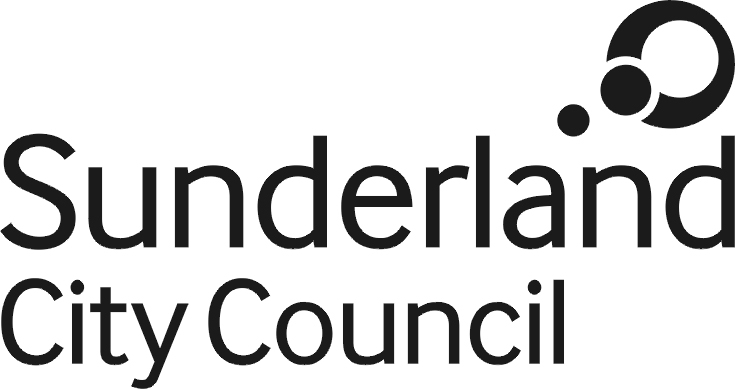 Job DescriptionJob Title:			Regeneration and Urban Design OfficerSalary Grade:		7SCP:				32 – 36 Job Family:			Regulation & Technical   Job Profile:			RT5Directorate:			Commercial Development Job Ref No:Work Environment:	Office based Reports to:			Principal Planner (Regeneration)  Number of Reports:	N/APurpose:To provide planning and design advice and guidance to support the delivery of regeneration objectives and the development management process. To prepare, and contribute, to strategies, masterplans, development briefs, and other design guidance documents where necessary. To support the delivery of regeneration projects and support partners with the delivery of their regeneration projects.  Key Responsibilities:Provide specialist urban design input to support the delivery of regeneration projects and programmes. Preparing specialist advice to Development Management on applications for planning permission submitted under the Town and Country Planning Acts and/or associated Orders and Regulations having regard to statutory and Council procedures, the development plan, non-statutory policies and other material planning considerations.Provide and support the implementation of place based plans through capital projects and other initiatives which promote economic growth.  Liaise with internal colleagues, and external agencies, to ensure that stakeholder requirements are met/resolved in compliance with policy and best practice allowing Council land sales and associated development to progress. Prepare planning guidance to guide the disposal of Council owned land and buildings ensuring compliance with policy and best practice.To prepare planning applications to support the disposal of Council owned land and buildings. Support the procurement and management of consultants where appropriate.Negotiating with applicants or their agents to secure compliance with the Council's policies to achieve a high standard of development within urban environment. Representing the Planning and Regeneration service at meetings and project groups within and outside the Council as required.Supporting the Principal Planner (Regeneration), and other Senior officers, and deputising for them in their absence.Support actions to secure continuous improvement in the delivery of the Council’s regeneration function.Contribute to the success of the regeneration team by developing supportive working relationships and demonstrating a flexible approach to team work.